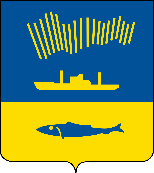 АДМИНИСТРАЦИЯ ГОРОДА МУРМАНСКАП О С Т А Н О В Л Е Н И Е                                                                                                         № В соответствии со статьей 179 Бюджетного кодекса Российской Федерации, Федеральным законом от 06.10.2003 № 131-ФЗ «Об общих принципах организации местного самоуправления в Российской Федерации», Уставом муниципального образования городской округ город-герой Мурманск, решением Совета депутатов города Мурманска от 15.12.2022 № 42-574
«О бюджете муниципального образования город Мурманск на 2023 год и на плановый период 2024 и 2025 годов», постановлением администрации города Мурманска от 06.07.2022 № 1860 «Об утверждении Порядка разработки, реализации и оценки эффективности муниципальных программ города Мурманска», распоряжением администрации города Мурманска от 09.11.2022 
№ 63-р «Об утверждении перечня муниципальных программ города Мурманска на 2023 - 2028 годы», в целях повышения эффективности и результативности расходования бюджетных средств п о с т а н о в л я ю: 1. Внести в муниципальную программу города Мурманска «Управление имуществом» на 2023 - 2028 годы, утвержденную постановлением администрации города Мурманска от 14.11.2022 № 3527 (в ред. постановлений от 11.08.2023 № 2902, от 22.12.2023 № 4524) (далее - муниципальная программа), следующие изменения:1.1. Паспорт муниципальной программы изложить в новой редакции согласно приложению № 1 к настоящему постановлению.1.2. В пункте 1 «Приоритеты и задачи муниципального управления в сфере реализации муниципальной программы» слова «Согласно Положению о комитете по строительству администрации города Мурманска, утвержденному решением Совета депутатов города Мурманска от 01.03.2018 № 44-768, основными задачами КТРиС являются:- обеспечение муниципальных нужд в области строительства, реконструкции, ремонта, сноса или демонтажа объектов капитального строительства, линейных объектов, временных зданий и сооружений (далее - строительство объектов);- реализация решений органов местного самоуправления в области строительства объектов;- участие в реализации федеральных, региональных и муниципальных программ по строительству объектов;- обеспечение целевого и эффективного использования бюджетных средств, направленных на финансирование строительства объектов.» заменить словами «Согласно Положению о комитете территориального развития и строительства администрации города Мурманска, утвержденному решением Совета депутатов города Мурманска от 30.12.2009 № 14-187, основными задачами КТРиС являются:- реализация полномочий администрации города Мурманска в сфере градостроительной деятельности на территории города Мурманска.- участие в обеспечении комплексного и устойчивого развития территории на основе территориального планирования, градостроительного зонирования и планировки территории.- сохранение внешнего архитектурного облика сложившейся застройки.- обеспечение муниципальных нужд в области строительства объектов.- реализация решений органов местного самоуправления города Мурманска в области строительства объектов.- участие в реализации федеральных, региональных и муниципальных программ по строительству объектов.- обеспечение целевого и эффективного использования бюджетных средств, направленных на финансирование строительства объектов.».1.3. Пункт 2 «Перечень показателей муниципальной программы города Мурманска «Управление имуществом» на 2023 - 2028 годы» изложить в новой редакции согласно приложению № 2 к настоящему постановлению.1.4. Пункт 4 «Сведения об объемах финансирования муниципальной программы города Мурманска «Управление имуществом» на 2023 – 2028 годы» изложить в новой редакции согласно приложению № 3 к настоящему постановлению.2. Отделу информационно-технического обеспечения и защиты информации администрации города Мурманска (Кузьмин А.Н.) разместить настоящее постановление с приложениями на официальном сайте администрации города Мурманска в сети Интернет.3. Редакции газеты «Вечерний Мурманск» (Елкин А.Е.) опубликовать настоящее постановление с приложениями.4. Настоящее постановление вступает в силу со дня официального опубликования и распространяется на правоотношения, возникшие с 23.12.2023.5. Контроль за выполнением настоящего постановления возложить на заместителя главы администрации города Мурманска Синякаева Р.Р.Глава администрациигорода Мурманска 			                                             Ю.В. Сердечкин